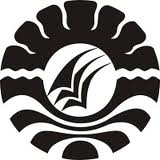 SKRIPSIPENGEMBANGAN METODE BERCERITA MELALUI MEDIA GAMBAR SERI UNTUK MENINGKATKAN KEMAMPUAN BERCERITA ANAK DI TAMAN KANAK-KANAK AISYIYAH BUSTANUL ATHFAL II CABANG KARUNRUNG KOTA MAKASSARRISMAWATI MSPROGRAM STUDI PENDIDIKAN GURU PENDIDIKAN ANAK USIA DINI FAKULTAS ILMU PENDIDIKANUNIVERSITAS NEGERI MAKASSAR2016